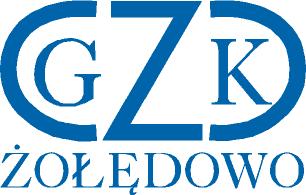 Żołędowo, dnia 07.06.2022 r.Informacja z otwarcia ofertModernizacja istniejących studni kanalizacyjnych oraz przepompowni ścieków 
na terenie gminy Osielsko.GZK.271.15.2022Lp.WykonawcaCena brutto –część ACena brutto –część B1.AQUAREN Spółka z ograniczona odpowiedzialnością Sp. K. ul. Warszawska 17, 41-923 BYTOMNIP:6312654996386.614,86 zł………………………..2.Green3 sp. z o.o.
ul. Startowa 5, 85-744 Bydgoszcz
NIP: 554 291 85 76………………………...292.494,00 zł 3.BREJKAN S.A. ul. Transportowa 25, 70-715 Szczecin NIP: 85817915781.105.981,56 zł619.386,18 zł